Window CleaningResidential		               Big or small I  Commercial	                clean them all.                     StorefrontsBrian’s Window CleaningBrian's Window Cleaning is the area’s finest window cleaning service. All of my products are safe for the environment, children and pets. I guarantee you will be more than satisfied with my work.Call or email today and mention this flyer and receive 10% off your first cleaning! Call- 518-821-2589  	www.brianswindowcleaning.netAlso find me on Facebook! 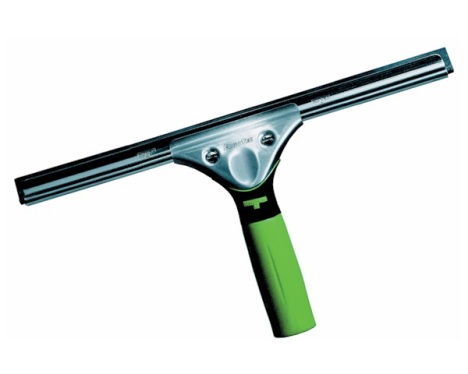 